UNIVERSIDAD DE CASTILLA-LA MANCHA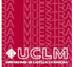 UNIDAD DE GESTIÓN ACADÉMICA DE CAMPUSSOLICITUD DE MODIFICACIÓN DE MATRÍCULA CURSO  	D. 	 		, Estudios  			  Dirección 				nº         portal 	piso Código Postal 	, Población  				 Provincia 			, Teléfono  			SOLICITA QUE SE REALICE LA SIGUIENTE MODIFICACIÓN EN LA MATRÍCULA QUE TIENE PRESENTADA CON FECHA  	SUPRIMIR LAS SIGUIENTES ASIGNATURAS:Código 	Nombre	 Causa 		 Código 	Nombre	 Causa 		 Código 	Nombre	 Causa 		 Código 	Nombre	 Causa 		 AÑADIR LAS SIGUIENTES ASIGNATURAS:Código 	Nombre 	Tipología	 Causa 			Código 	Nombre 	Tipología		 Causa 				Código 	Nombre 	Tipología		 Causa 				Código 	Nombre 	Tipología	 Causa 			JUSTIFICANTES QUE SE APORTAN: - Copia de la matrícula realizada en su momento (Imprescindible):De acuerdo con lo dispuesto en la Ley Orgánica 15/1999 de Protección de Datos de Carácter Personal, le informamosque sus datos pasan a formar parte del fichero de la Universidad, cuya finalidad es tramitar la modificación de la matrícula, y podrían ser cedidos de acuerdo con las leyes vigentes.Asimismo, le comunicamos que puede ejercitar los derechos de acceso, rectificación, cancelación y oposición de sus datos remitiendo un escrito al Director Académico de Seguridad de Sistemas Informáticos de la Universidad de Castilla-La Mancha, calle Altagracia, número 50, 13071 Ciudad Real, adjuntando copia de documento que acredite su identidad. 	a 	de 	de 202 	 (firma del alumno)